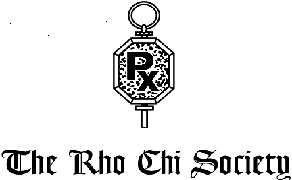 Regional MeetingReimbursement FormSubmit to:  Rho Chi Society National Office		 
	     USC School of Pharmacy	     1985 Zonal Avenue, PSC 700D                   Los Angeles, CA  90089-9121Date of EventName of EventNumber of AttendeesOrganizing ChapterUniversity/CollegeRegionContact PersonContact TelephoneContact Title(i.e. Chapter Advisor, Chapter Officer)Contact EmailAttendees(Use additional sheet if necessary)Chapter NameUniversity/CollegePlease attach a narrative summary of the focus/accomplishments of the meeting.
Please attach a narrative summary of the focus/accomplishments of the meeting.
Please attach a narrative summary of the focus/accomplishments of the meeting.
A list of actual expenses must accompany this request.Please attach receipts.A list of actual expenses must accompany this request.Please attach receipts.A list of actual expenses must accompany this request.Please attach receipts.Submitted by:Submitted by:Submitted by:Sponsoring Chapter Advisor
Name:________________________________  Signature: _________________________Sponsoring Chapter Advisor
Name:________________________________  Signature: _________________________Sponsoring Chapter Advisor
Name:________________________________  Signature: _________________________